TUẦN 33               Từ ngày 2/5 đến 4 /5/2024)Thứ Năm ngày 2 tháng 5 năm 2024Tiết 1                                                 TOÁNBài 69: Luyện tập (Tiết  2)         I .YÊU CẦU C ẦN Đ ẠT          1. Kiến thức, kĩ năng :         - Thực hiện được phép cộng, phép trừ các số trong phạm vi 100 .        - Thực hiện được việc tính toán trong trường hợp có hai dấu phép tính cộng, trừ.        - Giải được bài toán có nội dung thực tiễn liên quan đến phép cộng trong phạm vi 100.        2. Phát triển năng lực.       - Giúp HS phát triển năng lực tư duy và lập luận toán học, năng lực giao tiếp và hợp tác.       - Qua giải bài toán thực tiễn phát triển năng lực giải quyết vấn đề       3. Phát triển phẩm chất         Hình thành cho HS phẩm chất nhân ái ( yêu thương, quan tâm, chăm sóc người thân trong gia đình )        II. ĐỒ DÙNG DẠY HỌC        - GV: Ti vi, máy tính, máy soi.        III. CÁC HOẠT ĐỘNG DẠY HỌC* Điều chỉnh sau tiết dạy:……………………………………………………………………………………Tiết 2,3                                            TIẾNG VIỆT        Bài 27. Đọc: Chuyện quả bầu( T1,2)I. YÊU CẦU CẦN ĐẠT1. Kiến thức, kĩ năng- Đọc đúng các tiếng trong bài. Nhận biết được các sự việc trong câu chuyện.- Hiểu nội dung bài: Giải thích về nguồn gốc các dân tộc Việt Nam. 2. Phát triển năng lực - Giúp hình thành và phát triển ngôn ngữ và năng lực văn học: trí tưởng tượng về các sự vật, sự việc trong tự nhiên. 3. Phát triển phẩm chất- Có thái độ tôn trọng những người xung quanh. II. ĐỒ DÙNG DẠY HỌC- GV: Máy tính, tivi - HS: VBTTVIII. CÁC HOẠT ĐỘNG DẠY HỌCĐiều chỉnh sau giờ học:……………………………………………………………………………………Tiết 4                                  GIÁO DỤC THỂ CHẤTBài 4: Động tác ném rổ hai tay trước ngực ( tiết 4)I. YÊU CẦU CẦN ĐẠT1. Kiến thức, kĩ năng-Biết quan sát tranh, tự khám phá bài và quan sát động tác làm mẫu của giáo viên để tập luyện. Thực hiện được các động tác ném rổ hai tay trước ngực cự ly gần. 2. Phát triển năng lực: - Tự chủ và tự học: Tự xem trước cách thực hiện các động tác ném rổ hai tay trước ngực cự ly gần trong sách giáo khoa và quan sát động tác mẫu của giáo viên. - Giao tiếp và hợp tác: Biết phân công, hợp tác trong nhóm để thực hiện các động tác và trò chơi.- NL chăm sóc SK:  Biết thực hiện vệ sinh sân tập, thực hiện vệ sinh cá nhân để đảm bảo an toàn trong tập luyện.- NL vận động cơ bản: Thực hiện được các động tác ném rổ hai tay trước ngực cự ly gần. 3.Phát triển phẩm chất: Bài học góp phần bồi dưỡng cho học sinh các phẩm chất cụ thể:- Đoàn kết, nghiêm túc, tích cực trong tập luyện và hoạt động tập thể.- Tích cực tham gia các trò chơi vận động, có trách nhiệm trong khi chơi trò chơi và hình thành thói quen tập luyện TDTT.II. ĐỊA ĐIỂM-PHƯƠNG TIỆN- Địa điểm: Sân trường  - Phương tiện: + GV:  Tranh ảnh, trang phục thể thao, bóng rổ, còi phục vụ trò chơi. + Học sinh chuẩn bị: Giày thể thao.IV. CÁC HOẠT ĐỘNG DẠY HỌCĐiều chỉnh sau giờ học……………………………………………………….....................................Thứ Sáu ngày 3 tháng 5 năm 2024Tiết 1                                                 TOÁNBài 69. Luyện tập (Tiết  3)I .YÊU CẦU CẦN Đ ẠT 1. Kiến thức, kĩ năng - Tiếp tục ôn tập phép cộng, phép trừ các số trong phạm vi 100 .- Thực hiện được việc tính toán trong trường hợp có hai dấu phép tính cộng, trừ.- Giải được bài tập dạng trắc nghiệm nhiều lựa chọn.- Giải được bài toán có nội dung thực tiễn dạng ít hơn một số đơn vị.2. Phát triển năng lực - Giúp HS phát triển năng lực tư duy và lập luận toán học, năng lực giao tiếp và hợp tác.- Qua giải bài toán thực tiễn phát triển năng lực giải quyết vấn đề 3. Phát triển phẩm chất             Hình thành cho HS phẩm chất nhân ái , biết chia sẻ.       	II. ĐỒ DÙNG DẠY HỌC- GV: Ti vi, máy tính, máy soi.III. CÁC HOẠT ĐỘNG DẠY HỌCĐiều chỉnh sau bài dạy……………………………………………………………………………………Tiết 2                                             TIẾNG VIỆTBài 27.Viết: chữ hoa A, M, N (kiểu 2)I. YÊU CẦU CẦN ĐẠT1.Kiến thức, kĩ năng:- Ôn tập viết chữ hoa A, M, N (kiểu 2)  cỡ vừa và cỡ nhỏ.- Viết đúng câu ứng dựng: Muôn người như một. 2.Phát triển năng lực - Rèn cho HS tính kiên nhẫn, cẩn thận.3. Phát triển phẩm chất- Có ý thức thẩm mỹ khi viết chữ.II. ĐỒ DÙNG DẠY HỌC- GV: Máy tính, tivi; Mẫu chữ hoa A, M, N (kiểu 2) - HS: Vở Tập viết; bảng con.III. CÁC HOẠT ĐỘNG DẠY HỌCĐiều chỉnh sau bài dạy……………………………………………………………………………………Tiết 3                                           TIẾNG VIỆTBài 27. Nói và nghe: Chuyện quả bầuI. YÊU CẦU CẦN ĐẠT1. Kiến thức, kĩ năng:- Kể lại được từng đoạn của câu chuyện :Chuyện quả bầu dựa vào tranh và câu hỏi gợi ý dưới tranh. - Nói được tên của một số dân tộc trên nước ta. 2. Phát triển năng lực - Phát triển kĩ năng trình bày, kĩ năng giao tiếp, hợp tác nhóm.- Vận dụng kiến thức vào cuộc sống hàng ngày.2. Phát triển phẩm chấtLuôn biết nhớ về nguồn cộiII. ĐỒ DÙNG DẠY HỌC- GV: Máy tính, tivi - HS: Sách giáo khoa; VBT Tiếng Việt.III. CÁC HOẠT ĐỘNG DẠY HỌCĐiều chỉnh sau bài dạy……………………………………………………………………………………Tiết 5                                 HOẠT ĐỘNG TRẢI NGHIỆM       Bài 33. GD theo CĐ: Nghề nào tính ấyI. YÊU CẦU CẦN ĐẠT1.Kiến thức, kĩ năng:- HS biết cách quan sát, nhận biết một số nghề nghiệp thông qua những nét đặc trưng của nghề ấy.	2.Phát triển năng lực 	- Giúp HS trải nghiệm về nghề nghiệp của mọi người xung quanh.	3.Phát triển phẩm chất	- HS có thái độ tôn trọng nghề nghiệp của mọi người xung quanh.	* GDANQP: Hoạt động hướng nghiệpII. ĐỒ DÙNG DẠY HỌC- GV: Máy tính, tivi. Một bộ tranh dùng để nhận biết và làm quen với các nghề nghiệp khác nhau.  - HS: Sách giáo khoa; III. CÁC HOẠT ĐỘNG DẠY HỌCĐiều chỉnh sau giờ học:.................................................................................................................................Tiết 7                              HOẠT ĐỘNG TRẢI NGHIỆMSinh hoạt lớp- Sinh hoạt theo chủ đềNghề nào tính nấy.I. YÊU CẦU CẦN ĐẠT      	* Sơ kết tuần: - HS nhớ lại những việc mình đã thực hiện được trong tuần. GV hướng dẫn HS những việc cần thực hiện trong tuần tiếp theo. 	- Rèn cho HS thói quen thực hiện nền nếp theo quy định.	- Giáo dục HS yêu trường, yêu lớp.     	 * Hoạt động trải nghiệm: - HS biết được đức tính quan trọng của người lao động từ đó có ý thức trách nhiệm với công việc mình nhận hay được giao.               II. ĐỒ DÙNG DẠY HỌC               - GV: Tivi chiếu bài.                - HS: SGK.              III. CÁC HOẠT ĐỘNG DẠY HỌC	Thứ Bảy ngày 4 tháng 5 năm 2024Tiết 1                              HOẠT ĐỘNG TRẢI NGHIỆMChào cờ trườngTiết 2                                               TOÁNBài 70: Luyện tập(Tiết 1)I .YÊU CẦU CẦN Đ ẠT1. Kiến thức,kĩ năng- Thực hiện được phép cộng, phép trừ các số trong phạm vi 1000 ( tính nhẩm, tính viết - So sánh được các số trong phạm vi 1000.- Giải được bài toán có nội dung thực tiễn liên quan đến phép cộng, phép trừ trong phạm vi 1000.2.  Phát triển năng lực:- Qua thực hành, luyện tập sẽ phát triển năng lực tư duy và lập luận toán học, năng lực giao tiếp và hợp tác.- Qua giải bài toán thực tiễn, phát triển năng lực giải quyết vấn đề 3. Phát triển phẩm chất hình thành cho HS phẩm chất yêu quê hương, đất nước và có những việc làm thiết thực bảo vệ thiên nhiên.II. ĐỒ DÙNG DẠY HỌC- GV: máy tính, máy soi.III. CÁC HOẠT ĐỘNG DẠY HỌCĐiều chỉnh sau giờ học:……………………………………………………………………………Tiết 3                                         TIẾNG VIỆT    Bài 28: Đọc: Khám phá đáy biển Trường Sa (Tiết 1)I. YÊU CẦU CẦN ĐẠT1.Kiến thức, kĩ năng:- Đọc đúng các tiếng trong bài. Nhận biết được các sinh vật, các sự vật được nói đến trong bài. 2.Phát triển năng lực - Giúp hình thành và phát triển năng lực văn học: nhận biết được các sinh vật, các sự vật được nói đến trong bài. 3.Phát triển phẩm chất- Biết yêu quý những cảnh vật thiên nhiên của đất nước, có khả năng nhận biết và bày tỏ tình cảm, cảm xúc. II. ĐỒ DÙNG DẠY HỌC- GV: Máy tính, tivi - HS: Vở BTTV.III. CÁC HOẠT ĐỘNG DẠY HỌCĐiều chỉnh sau giờ học:      ………………………………………………………………………………Tiết 4                                            TIẾNG VIỆT    Bài 28: Đọc: Khám phá đáy biển Trường Sa (Tiết 2)I. YÊU CẦU CẦN ĐẠT1.Kiến thức, kĩ năng:- Hiểu nội dung bài: Nói về cảnh đẹp kỳ thú ở Trường Sa 2.Phát triển năng lực - Giúp hình thành và phát triển năng lực văn học: nhận biết được các sinh vật, các sự vật được nói đến trong bài. 3.Phát triển phẩm chất- Biết yêu quý những cảnh vật thiên nhiên của đất nước, có khả năng nhận biết và bày tỏ tình cảm, cảm xúc. II. ĐỒ DÙNG DẠY HỌC- GV: Máy tính, tivi - HS: Vở BTTV.III. CÁC HOẠT ĐỘNG DẠY HỌCĐiều chỉnh sau giờ học:      ………………………………………………………………………………Tiết 6                                             TOÁN( bổ sung)Luyện toánI. YÊU CẦU CẦN ĐẠT1. Kiến thức, kĩ năng- Thực hiện được phép cộng, phép trừ các số trong phạm vi 1000.- Thực hiện được việc tính toán trong trường hợp có hai dấu phép cộng, trừ (theo thứ tự từ trái sang phải).- Thực hiện được việc cộng, trừ nhẩm (các số tròn chục, tròn trăm) trong phạm vi 1000.- So sánh được các số trong phạm vi 1000; tìm đuợc số lớn nhất, số bé nhất trong các số đã cho.- Giải đựơc bài toán có nội dung thực tiễn liên quan đến phép cộng, phép trừ các số trong phạm vi 1000.2. Năng lực- Qua thực hành, luyện tập phát triển năng lực tính toán, tư duy, lập luận toán học.- Phát triển kĩ năng hợp tác và giao tiếp, rèn tính cẩn thận.3. Phẩm chất- Hình thành cho học sinh phẩm chất yêu nước, yêu môn họcII. ĐỒ DÙNG DẠY HỌC- GV: Máy tính, tivi chiếu nội dung bài.- HS: VBTIII. CÁC HOẠT ĐỘNG DẠY, HỌCTiết 7                                  GIÁO DỤC THỂ CHẤTBài 4: Động tác ném rổ hai tay trước ngực ( tiết 5)I. YÊU CẦU CẦN ĐẠT1. Kiến thức, kĩ năng-Biết quan sát tranh, tự khám phá bài và quan sát động tác làm mẫu của giáo viên để tập luyện. Thực hiện được các động tác ném rổ hai tay trước ngực cự ly gần. 2. Phát triển năng lực: - Tự chủ và tự học: Tự xem trước cách thực hiện các động tác ném rổ hai tay trước ngực cự ly gần trong sách giáo khoa và quan sát động tác mẫu của giáo viên. - Giao tiếp và hợp tác: Biết phân công, hợp tác trong nhóm để thực hiện các động tác và trò chơi.- NL chăm sóc SK:  Biết thực hiện vệ sinh sân tập, thực hiện vệ sinh cá nhân để đảm bảo an toàn trong tập luyện.- NL vận động cơ bản: Thực hiện được các động tác ném rổ hai tay trước ngực cự ly gần. 3.Phát triển phẩm chất: Bài học góp phần bồi dưỡng cho học sinh các phẩm chất cụ thể:- Đoàn kết, nghiêm túc, tích cực trong tập luyện và hoạt động tập thể.- Tích cực tham gia các trò chơi vận động, có trách nhiệm trong khi chơi trò chơi và hình thành thói quen tập luyện TDTT.II. ĐỊA ĐIỂM-PHƯƠNG TIỆN- Địa điểm: Sân trường  - Phương tiện: + GV:  Tranh ảnh, trang phục thể thao, bóng rổ, còi phục vụ trò chơi. + Học sinh chuẩn bị: Giày thể thao.IV. CÁC HOẠT ĐỘNG DẠY HỌCĐiều chỉnh sau giờ học…………………………………………………………….....................................Hoạt động của GVHoạt động của HS1. Khởi động:( 2-3’)
* Mục tiêu:Tạo hứng thú cho HS* Cách tiến hành - HS hát và kết hợp vận động - Giới thiệu – ghi tên bài2. Thực hành : ( 32 – 35’)* Mục tiêu : - Thực hiện được phép cộng, phép trừ,  tính toán trong trường hợp có hai dấu phép tính cộng, trừ.- Giải được bài toán có nội dung thực tiễn liên quan đến phép cộng trong phạm vi 100* PP:trò chơi, thảo luận* Cách tiến hành Bài 1: Đúng, Sai ( 7’)- GV tổ chức TC: Ai nhanh, ai đúng– GV tuyên dương - Giải thích vì sao Đ, S- Nhận xét, tuyên dương nhóm làm đúng, nhanh+Lưu ý gì khi đặt tính ?  + Khi tính cần lưu ý gì ? -> GV nhận xét, chốt cách đặt tính, cách tínhBài 2: Đặt tính rồi tính:( 7 – 8’)- Bài yêu cầu gì ?- Soi - Chữa bài, chốt đúng+ Nêu cách cộng ( trừ ) có nhớ trong phạm vi 100 ?-> GV chốt KTBài 3 ( 6’)- Nêu yêu cầu bài- Giao nhiệm vụ: Tính KQ của từng phép tính đã cho ở các đám mây rồi so sánh các KQ đó để tìm SBN, SLN- Chữa, chốt đúng+ Bài giúp em ôn tập KT gì ?Bài 4: Giải toán( 7 – 9’)- Yêu cầu HS đọc bài toán – PT :Bài cho biết gì ? hỏi gì ?- Soi, chữa bài- Nhận xét, chốt đúng.* Liên hệ: Em học được bạn Nam điều gì ?Bài 5:Tính ( 5 – 6’)- Nêu yêu cầu bài.- Nhận xét chốt đúng+ Em thực hiện các dãy tính trên ntn?3. Củng cố (1- 2’)-Hệ thống nội dung bài .    -Nhận xét giờ học.Cả lớp thực hiện- Nêu yêu cầu bài - HS ghi nhanh đáp án ra  BC( Viết các số thẳng hàng )( Tính từ Phải sang Trái )- HS nêu- HS làm vở - Đổi bài k.tra chéoHS nêu cách thực hiện.- HS nêu- HS nêu- Làm nháp – Trao đổi N2- Trình bày trước lớp.(Cộng ( trừ ) nhẩm, so sánh số trong PV 100)HS đọc bài toán- HS nêu- Làm vở - Đổi bài trao đổi N2 cách giải- Nêu ý kiến.-> Yêu thương, quan tâm, chăm sóc người thân .- HS nêu- HS làm b.con, nêu cách làm( Thực hiện theo thứ tự từ P sang T )Hoạt động của GVHoạt động của HS1.Khởi động(4-5’)*Mục tiêu: Kiểm tra kĩ năng đọc; Tạo hứng thú cho học sinh trước giờ học, kết nối với bài học* Cách tiến hành:- Gọi HS đọc bài Trên các miền đất nước- Hãy nói điều em thích nhất trong bài đọc? - Nhận xét, tuyên dương.- Cho HS quan sát tranh: Tranh vẽ gì?- Gv hỏi: Đoán xem câu chuyện nói về điều gì? - GV dẫn dắt, giới thiệu bài.2. Khám phá:* Mục tiêu: Đọc đúng các tiếng trong bài. Nhận biết được các sự việc trong câu chuyện.- Hiểu nội dung bài: Giải thích về nguồn gốc các dân tộc Việt Nam. * Cách tiến hành:Tiết 1: Đọc văn bản(33- 35’)- GV đọc mẫu: giọng đọc nhẹ nhàng, tình cảm. - HDHS chia đoạn: - HD luyện đọc từ khó kết hợp giải nghĩa từ: con dúi, nương, tổ tiên, Khơ Mú, Ê – đê, Ba – na.- GV đọc mẫu- gọi HS đọc- Luyện đọc câu dài: Để trả ơn,/ dúi báo/ sắp có lũ lụt rất lớn/ và chỉ cho họ cách tránh.//; Nghe lời dúi,/họ khoét rỗng khúc gỗ to,/ chuẩn bị thức ăn bỏ vào đó.// Vừa chuẩn bị xong mọi thứ/ thì mưa to,/ gió lớn,/ nước ngập mênh mông.//- GV đọc mẫu- gọi HS đọc- Luyện đọc đoạn: GV tổ chức cho HS luyện đọc đoạn theo nhóm ba.- Gọi HS đọc trước lớp- Hddocj toàn bài- đọc mẫu- Gọi HS đọc- GV nhận xét, tuyên dương HS đọc tốtTiết 2: Trả lời câu hỏi.12- 14’- GV gọi HS đọc lần lượt 4 câu hỏi trong sgk/tr.120.- GV HDHS trả lời từng câu hỏi đồng thời hoàn thiện vào VBTTV/tr.62.- GV hỗ trợ HS gặp khó khăn, lưu ý rèn cách trả lời đầy đủ câu.- Nhận xét, tuyên dương HS. Chốt câu trả lời đúng+) Luyện đọc lại.5- 6’- GV đọc diễn cảm toàn bài. Lưu ý giọng của nhân vật.- Gọi HS đọc toàn bài.- Nhận xét, khen ngợi.+) Luyện tập theo văn bản đọc.Bài 1:- Gọi HS đọc yêu cầu sgk/ tr.120.- 1-2 HS đọc 3 câu cuối đoạn 3.- 2-3 HS trả lời câu hỏi đồng thời hoàn thiện vào VBTTV/tr.62.- Tuyên dương, nhận xét.Bài 2:- HD học sinh đọc kĩ từ ngữ trong cột. Sau đó thử nối lần lượt từng từ ngữ trong khung ở cột A với các từ ngữ trong khung ở cột B. Cứ thế cho đến khi thấy phù hợp- GV quan sát, hỗ trợ HS gặp khó khăn.- Tổ chức trò chơi “Tiếp sức”: Mỗi nhóm cử 3 bạn chơi, mỗi bạn sẽ nối một từ ở cột A với một từ cột B sao cho phù hợp sau đó về đập tay với bạn của mình trong đội để bạn tiếp tục. Nhóm nào thực hiện nhanh, đúng và đẹp thì giành chiến thắng. - Nhận xét chung, tuyên dương HS.3. Củng cố (1-2’)- Hôm nay em học bài gì?- GV nhận xét giờ học.- 3 HS đọc nối tiếp.- 1-2 HS trả lời.- HS nêu- 2-3 HS chia sẻ.-  Cả lớp đọc thầm, xác định : Bài có mấy đoạn?HS chia đoạn: (3 đoạn)+ Đoạn 1: Từ đầu đến tha cho nó.+ Đoạn 2: Tiếp cho đến thoát nạn.+ Đoạn 3: Còn lại.- HS đọc nối tiếp theo dãy- HS đọc nối tiếp- Hs đọc nối tiếp đoạn.- HS đọc nhóm 3 trước lớp.- HS đọc toàn bài- HS lần lượt đọc.- HS lần lượt chia sẻ ý kiến:C1: Con dúi báo sắp có lũ lụt rất lớn và chỉ cho họ cách tránh.C2: Họ làm theo lời khuyên của dúi. C3: Người vợ sinh ra một quả bầu; hai vợ chồng nghe thấy tiếng cười đùa/ tiếng lao xao trong quả bầu; từ trong quả bầu, những con người nhỏ bé bước ra.C4: Đáp án đúng là: b- HS lắng nghe, đọc thầm.- 1 HS đọc.- 1 HS đọc.- HS đọc- HS trả lời câu hỏi- 1 HS đọc yêu cầu sgk/ tr.120.- HS hoạt động nhóm, thảo luận thống nhất câu trả lời- 2 nhóm lên bảng chơiNội dungLượng VĐLượng VĐPhương pháp, tổ chức và yêu cầuPhương pháp, tổ chức và yêu cầuNội dungT. gianS. lầnHoạt động GVHoạt động HSI. Phần mở đầuNhận lớpKhởi động- Xoay các khớp cổ tay, cổ chân, vai, hông, gối,...   - Bài thể dục PTC.- Trò chơi “con cóc là cậu ông trời”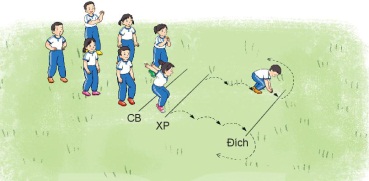 II. Phần cơ bản:- Kiến thức.- Ôn động tác tại chỗ ném rổ hai tay trước ngực cự ly gần.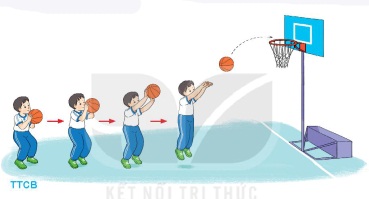 -Luyện tậpTập theo tổ nhómTập theo cặp đôiTập cá nhânThi đua giữa các tổ- Trò chơi “ếch nhảy”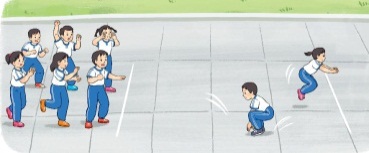 - Bài tập PT thể lực:- Vận dụng: III.Kết thúc-  Thả lỏng cơ toàn thân. - Nhận xét, đánh giá chung của buổi học.  Hướng dẫn HS Tự ôn ở nhà- Về lớp5 – 7’2-3’16-18’3-5’4- 5’2x8N2x8N2 lần 4 lần4 lần1 lần 2 lầnGv nhận lớp, thăm hỏi sức khỏe học sinh phổ biến nội dung, yêu cầu giờ học- GV HD học sinh khởi động.- GV hô nhịp, HS tập- GV hướng dẫn chơi- GV làm mẫu lại động tác kết hợp phân tích kĩ thuật động tác, các lưu ý khi thực hiện.- Cho 1 HS lên thực hiện lại động tác.- GV cùng HS nhận xét, đánh giá tuyên dương, những lưu ý khi thực hiện động tác.- Y,c Tổ trưởng cho các bạn luyện tập theo khu vực.- Gv  quan sát, sửa sai cho HS.- Phân công tập theo cặp đôi- Tiếp tục quan sát, nhắc nhở và sửa sai cho HSTừng HS thực hiệnGV Sửa sai- GV tổ chức cho HS thi đua giữa các tổ.- GV và HS nhận xét đánh giá tuyên dương.- GV nêu tên trò chơi, hướng dẫn cách chơi, tổ chức chơi. - Nhận xét tuyên dương - Cho HS bật nhảy tại chỗ 15 lần sau đó chạy nhanh 15m- Yêu cầu HS thực hiện BT3 trong sách.- GV hướng dẫn- Nhận xét kết quả, ý thức, thái độ học của hs.- VN ôn lại bài và chuẩn bị bài sau. Đội hình nhận lớp  - HS khởi động theo GV.- HS Chơi trò chơi.   --------   --------                             - HS quan sát GV làm mẫu- HS tiếp tục quan sátĐH tập luyện theo tổ       GV    - HS vừa tập vừa giúp đỡ nhau sửa động tác sai- Từng tổ  lên  thi ném bóng vào rổ xem tổ nào ném được nhiều nhất. - Chơi theo hướng dẫn   -------------   -------------                             HS thực hiện kết hợp đi lại hít thở- HS thực hiện- HS thực hiện thả lỏng- ĐH kết thúcHoạt động của GVHoạt động của HS1. Khởi động:( 2-3’)* Mục tiêu:Tạo hứng thú cho HS* Cách tiến hành- HS hát và kết hợp vận động - Giới thiệu – ghi tên bài2. Thực hành : ( 33 – 35’)* Mục tiêu : - Thực hiện được phép cộng, phép trừ,  tính toán trong trường hợp có hai dấu phép tính cộng, trừ.- Giải được bài toán có nội dung thực tiễn liên quan đến phép cộng trong phạm vi 100* PP: trò chơi, thảo luận* Cách tiến hành :Bài 1: Chọn câu trả lời đúng ( 7- 8’)- GV tổ chức TC: Ai nhanh, ai đúng -  Đưa ra từng câu+ Giải thích vì sao chọn đúng.- Nhận xét, tuyên dương nhóm làm đúng, nhanh-> Củng cố cách làm dạng bài tập trắc nghiệm liên quan đến phép cộng, trừ trong phạm vi 100.Bài 2:Tìm chữ số thích hợp:( 6’)- Bài yêu cầu gì ? - Bạn nhận xét – GV tuyên dương -> Chốt kiến thức Bài 3: Điền dấu ( 6’)- Soi - Thực hiện cộng, trừ rồi so sánh và điền dấu.- Chấm, chữa, chốt đúng.+Để điền đúng dấu vào ô trống, em cần làm gì ?Bài 4: Giải toán( 7 – 9’)- Yêu cầu HS đọc bài toán- Soi+ Muốn tìm mỗi ngày con bò sữa  của bác Bình cho bao nhiêu lít sữa ta làm thế nào ?+ Vì sao để tìm ……..ta làm phép tính trừ ?+ B.toán dạng nào ?-Nhận xét – Lưu ý cho HS cách trình bàyBài 5: Số ( 5’)- Chấm, soi, chữa- > Chốt kiến thức .3. Củng cố (1- 2’)-Hệ thống nội dung bài .    -Nhận xét giờ học.Cả lớp thực hiện- Nêu yêu cầu bài - HS ghi nhanh đáp án ra  BC- HS nêu- HS làm BC - Trình bày trước lớp.- Nêu yêu cầu bài- Làm nháp – Trao đổi N2- HS trình bày.( Thực hiện cộng, trừ rồi so sánh và điền dấu )HS đọc bài toán- Đọc thầm, phân tích N2, trước lớp. - Làm vở - Chia sẻ- HS nêu- HS trả lời- HS nêu- HS nêu yêu cầu bài- Làm nháp  - Nêu cách làmHoạt động của GVHoạt động của HS1.Khởi động(3-5’)*Mục tiêu: Tạo hứng thú cho học sinh trước giờ học, kết nối với bài học* Cách tiến hành:- Yêu cầu HS viết bảng con chữ V( Kiểu 2), từ Việt Nam - Nhận xét , tuyên dương.- Cho HS quan sát mẫu chữ hoa: Đây là mẫu chữ hoa gì?- GV dẫn dắt, giới thiệu bài.2.Khám phá:* Mục tiêu: Ôn tập viết chữ hoa A, M, N (kiểu 2)  cỡ vừa và cỡ nhỏ.- Viết đúng câu ứng dựng: Muôn người như một.* PP: quan sát* Cách tiến hành:+) Hướng dẫn viết chữ hoa.- Gọi HS nhắc lại quy trình viết chữ viết hoa A, M, N (kiểu 2) + Độ cao, độ rộng chữ hoa A, M, N (kiểu 2)+ Chữ hoa A (kiểu 2) gồm mấy nét?- GV chiếu video HD quy trình viết chữ hoa A (kiểu 2).- GV thao tác mẫu trên bảng con, vừa viết vừa nêu quy trình viết từng nét.+ Tương tự với chữ M, N (kiểu 2) - GV hỗ trợ HS gặp khó khăn.- Nhận xét, động viên HS.+) Hướng dẫn viết câu ứng dụng.- Gọi HS đọc câu ứng dụng - Gv giải thích câu tục ngữ: Ý nói tất cả mọi người đều đoàn kết. - GV viết mẫu câu ứng dụng trên bảng, lưu ý cho HS:+ Câu ứng dụng có mấy tiếng?+ Câu ứng dụng có những chữ nào phải viết hoa? + Trong câu ứng dụng, các chữ có chiều cao thế nào?+) Thực hành luyện viết.- YC HS thực hiện luyện viết chữ hoa a, M, N (kiểu 2) và câu ứng dụng trong vở Tập viết.- GV quan sát, hỗ trợ HS gặp khó khăn.- Nhẫn xét, đánh giá bài HS.3. Củng cố (1-2’)- Hôm nay em học bài gì?- GV nhận xét giờ học.HS thực hiện- 1-2 HS chia sẻ.- HS nêu- HS quan sát.- HS quan sát, lắng nghe.-  HS viết bảng con.HS đọc: Muôn người như một- HS trả lời: Chữ M,g,h cao 2,5 li; chữ t cao 1,5; các chữ còn lại cao 1 li.- HS viết bảng: A, M, N, MuônHS thực hiệnHoạt động của GVHoạt động của HS1. Khởi động(2-3’)*Mục tiêu: Vận dụng kiến thức thực tế của HS dẫn dắt giới thiệu bài học.* Cách tiến hành- Cho HS quan sát tranh: Tranh vẽ gì?- GV dẫn dắt, giới thiệu bài.2. Khám phá:* Mục tiêu: Kể lại được từng đoạn của câu chuyện :Chuyện quả bầu dựa vào tranh và câu hỏi gợi ý dưới tranh. - Nói được tên của một số dân tộc trên nước ta* PP: quan sát, thảo luận* Cách tiến hành:+) Kể lại câu chuyện Chuyện quả bầuBài 1. Nói về nội dung của từng tranh- GV tổ chức cho HS quan sát từng tranh và làm việc theo nhóm để nói các sự việc được thể hiện trong mỗi bức tranh. - GV hỗ trợ HS gặp khó khăn.- Gv tổ chức cho các nhóm chia sẻ - Nhận xét, động viên HS.Bài 2: Sắp xếp các tranh theo trình tự câu chuyện- GV yêu cầu học sinh quan sát tranh và nhớ lại nội dung câu chuyện để sắp xếp các tranh theo trình tự đúng. - Gọi HS chia sẻ trước lớp; - Nhận xét, khen ngợi HS.Bài 3: Kể lại từng đoạn của câu chuyện theo tranh - GV hướng dẫn cách thực hiện.- GV gọi một số học sinh kể chuyện trước lớp.- GV mời 3 học sinh kể nối tiếp 3 đoạn của câu chuyện trước lớp. - GV mời học sinh kể toàn bộ câu chuyện. - Gọi nhận xét- Nhận xét, tuyên dương HS.+) Hỏi người thân về tên của một số dân tộc trên đất nước ta. - GV hướng dẫn cách thực hiện hoạt động:+ Đọc lại truyện, quan sát tranh để nhớ được tên một dân tộc có trong truyện.+ Hỏi người thân một số dân tộc khác+ Sưu tầm một số bức ảnh về dân tộc đó. 3. Củng cố (2’)- Hôm nay em học bài gì?- GV nhận xét giờ học.- 1-2 HS chia sẻ.- Học sinh làm việc nhóm- 1 -2 nhóm chia sẻ - Các nhóm khác đưa ra ý kiến nhận xét bổ sung.- HS quan sát- HS suy nghĩ cá nhân, sau đó chia sẻ với bạn theo cặp.- HS lắng nghe, nhận xét.- HS lắng nghe- 3 học sinh kể nối tiếp- Học sinh kể toàn bộ câu chuyện. - HS thực hiện theo hướng dẫnHoạt động của GVHoạt động của HS1. Khởi động(3-5’) * Mục tiêuTạo hứng thú cho HS, dẫn dắt giới thiệu bài* Cách tiến hành:Chơi trò Đoán nghề nghiệp qua tính cách.- GV nêu tên trò chơi, cách chơi, luật chơi.- GV mời mỗi tổ cử một HS lên bốc thăm. Ở mỗi tờ thăm có ghi tên một nghề nghiệp: bác sĩ, chú hề, bộ đội, giáo viên,…- GV dẫn dắt, vào bài.2. Khám phá CĐ: Chia sẻ về những đức tính của bố mẹ em liên quan đến nghề nghiệp của họ. − GV cho HS chia sẻ theo nhóm. Gợi ý để HS nhớ lại và chia sẻ cùng các bạn về nghề nghiệp của bố mẹ và những đức tính giúp bố mẹ làm tốt công việc của mình.- Câu hỏi gợi ý:+ Theo em, trong công việc bố, mẹ em là người như thế nào?+ Em quan sát thấy bố, mẹ cần có thói quen nào, hay những làm việc gì để hoàn thành công việc của mình?- GV kết luận: Nghề nghiệp nào cũng có những đặc trưng riêng, đức tính riêng của người làm công việc ấy.3. Mở rộng và tổng kết chủ đề: Nêu những đức tính em muốn học tập ở bố mẹ, người thân.- GV đề nghị HS viết vào mẩu giấy cắt hình bông hoa một từ nói về đức tính của người thân mà em muốn học tập.* GDANQP: Hoạt động hướng nghiệp- Cho HS chia sẻ những ước mơ về nghề nghiệp sau này của các em- Cho các em xem hình ảnh một số nghề nghiệp và giáo dục HS ý thức học tập để lớn lên sẽ đạt được ước mơ của mình.4. Cam kết, hành động:- Hôm nay em học bài gì?- GV đề nghị HS về nhà hỏi thêm bố mẹ về những đức tính cần thiết đối với nghề của họ. - HS quan sát, thực hiện theo HD.HS có nhiệm vụ dùng lời miêu tả về công việc, đặc điểm của người làm nghề ấy nhưng không được nhắc đến tên nghề nghiệp hoặc bất kì từ nào có trong tờ thăm của mình. Các thành viên còn lại của tổ có nhiệm vụ đoán tên nghề nghiệp mà bạn mình nhắc tới.- 2-3 HS nêu.- 2-3 HS trả lời.- HS lắng nghe. - HS thực hiện cá nhân.− Các HS dán bông hoa của mình lên góc NGHỀ NGHIỆP- HS chia sẻ- HS theo dõi- HSTL- HS lắng nghe.- HS thực hiện Hoạt động của GVHoạt động của HS1. Hoạt động Tổng kết tuần. a. Sơ kết tuần 33:- Từng tổ báo cáo.- Lớp trưởng tập hợp ý kiến tình hình hoạt động của tổ, lớp trong tuần 33.- GV nhận xét chung các hoạt động trong tuần.* Ưu điểm: ………………………………………………………………………………………………………………………………………* Tồn tại…………………………………………………………………………………………………………………………………………b. Phương hướng tuần 34:- Tiếp tục ổn định, duy trì nền nếp quy định.- Tiếp tục thực hiện tốt các nội quy của nhà trường đề ra.- Tích cực học tập để nâng cao chất lượng. - Tiếp tục duy trì các hoạt động: thể dục, vệ sinh trường, lớp xanh, sạch, đẹp và cả ý thức nói lời hay, làm việc tốt ....2. Hoạt động trải nghiệm.a. Chia sẻ cảm xúc sau trải nghiệm lần trước.− GV mời cả lớp ngắm lại những bông hoa mình đã viết, đọc to các từ khoá.− GV hỏi xem HS có bổ sung thêm đức tính gì không. − Mở rộng: Hỏi HS về cách rèn luyện một đức tính. Kết luận: GV đề nghị cả lớp tìm ra những đức tính cần thiết chung cho tất cả các nghề.b. Hoạt động nhóm: - GV hướng dẫn gấp máy bay giấy hoặc con thuyền giấy. Có thể gấp con hạc / chim giấy với nghĩa “chắp cánh ước mơ”. - GV đề nghị HS suy nghĩ về mơ ước của mình: Em mơ ước được giống ai? Làm nghề gì? Vì sao em lại thích nghề đó, thích giống người đó? - GV đề nghị HS viết ước mơ của mình lên sản phẩm đã gấp và dán vào tấm bìa, giấy lớn theo tổ hoặc lớp. - Kết luận: Cùng ngắm những ước mơ đã được dán lên và chúc nhau sẽ thực hiện được mơ ước ấy. - Khen ngợi, đánh giá.3. Cam kết hành động.- Em thích đức tính nào nhất của người thân em?- GV khuyến khích HS rèn luyện theo những đức tính mà em muốn học tập ở người thân. - Lần lượt từng tổ trưởng, lớp trưởng báo cáo tình hình tổ, lớp.- HS nghe để thực hiện kế hoạch tuần 34.- HS thảo luận theo tổ, sau đó chia sẻ trước lớp.HS thực hiện.HS chia sẻHoạt động của GVHoạt động của HS1. khởi động:( 2-3’)* Mục tiêuKiểm tra kĩ năng tính nhẩm của HS* Cách tiến hành- Tính nhẩm:  200 + 300 =        700 – 300   =                   600 + 60 =- Giới thiệu – ghi tên bài2. Thực hành : ( 32 – 35’)* Mục tiêu : - Thực hiện được phép cộng, phép trừ các số trong phạm vi 1000 ( tính nhẩm, tính viết - So sánh được các số trong phạm vi 1000.- Giải được bài toán có nội dung thực tiễn liên quan đến phép cộng, phép trừ trong phạm vi 1000.* PP: thảo luận* Cách tiến hành :Bài 1: Tính nhẩm ( 7’)- Nhận xét, chốt đúng + Ở quả táo thứ 3, ngoài cách tính nhẩm, dựa vào đâu có thể tính nhanh ?+ Nêu mối quan hệ giữa phép cộng và phép trừ ?Bài 2: Đặt tính rồi tính:( 7 – 9’)- Bài yêu cầu gì ?- Chữa bài, soi, chốt đúng+ Khi cộng ( trừ ) có nhớ cần lưu ý gì ?-> Chốt: Cách cộng ( trừ ) trong phạm vi 1000 ?Bài 3 ( 6 - 7’)- Nêu yêu cầu bài- Giao nhiệm vụ: Tính KQ của từng phép tính ghi trên mỗi quả dưa rồi so sánh với số đã cho và trả lời .+ Bài giúp em ôn tập KT gì ?- GV nx, chốt KTBài 4: Giải toán( 10’)- Yêu cầu HS đọc nội dung bài- Bài có mấy yêu cầu ?- Giao nhiệm vụ: Quan sát bản đồ, lần lượt thực hiện các yêu cầu.- Chữa bài.- Chấm 1 số bài+Vận dụng KT nào để giải bài toán ?3. Củng cố ( 2’)-Hệ thống nội dung bài .    -Nhận xét giờ học.-HS làm b.con Hs nêu cách nhẩm.- Nhận xét - HS nêu yêu - Làm BC - Nêu cách nhẩm ( Mối qh giữa phép cộng và phép trừ )- HS nêu- HS nêu- HS vở - Đổi bài k.tra N2- Chấm 1 số bài - HS nêu- Làm nháp – Trao đổi N2- Trình bày trước lớp - Chữa, chốt đúng- Cộng ( trừ ) trong PV 1000, so sánh số  - HS đọc- HS nêu- Làm nháp( So sánh số; cộng, trừ trong phạm vi 1000 )Hoạt động của GVHoạt động của HS1.Khởi động, kết nối( 3- 5’)*Mục tiêu: Tạo hứng thú cho học sinh trước giờ học, kết nối với bài học* Cách tiến hành:- Gọi HS đọc bài Chuyện quả bầu.- Câu chuyện nói về điều gì? - Nhận xét, tuyên dương.- Cho HS quan sát tranh: Tranh vẽ gì?- GV hỏi:+ Nói những điều em biết về biển?- GV dẫn dắt, giới thiệu bài.2. Khám phá* Mục tiêu: Đọc đúng các tiếng trong bài. Nhận biết được các sinh vật, các sự vật được nói đến trong bài. * pp: Làm mẫu, luyện tập thực hành* Cách tiến hành:+) Đọc văn bản.33- 35’- GV đọc mẫu: đọc đúng giọng đọc văn bản thông tin- HDHS chia đoạn: - GV nhận xét, chiếu MH- Luyện đọc từ khó kết hợp giải nghĩa từ: - Yêu cầu HS nêu từ khó, câu dài- GV thống nhất, chiếu MH: Từ khó:Thám hiểm, san hô, vỉa san hô, Trường Sa, rực rỡ, lạ mắt, bức tranh. - HD HS đọc, đọc mẫu-> gọi hs đọc- Luyện đọc câu dài: Trường Sa là vùng biển thân yêu của Tổ quốc,/ có cảnh đẹp kì thú/ và hàng nghìn loài vật sống dưới biển.//- GV hd đọc ngắt hơi câu dài-> đọc mẫu- Yêu cầu HS luyện đọc đoạn- Luyện đọc nối tiếp đoạn: GV tổ chức cho HS luyện đọc đoạn theo nhóm ba.- HD đọc cả bài- GV nhận xét phần đọc của HS- Nhận xét chung, tuyên dương HS.3. Củng cố (1-2’)- Hôm nay em học bài gì?- GV nhận xét giờ học.- 3 HS đọc nối tiếp.- 1-2 HS trả lời.- HS thảo luận theo cặp và chia sẻ.- 3-4 HS chia sẻ.- Cả lớp đọc thầm.-HS chia đoạn: (3 đoạn)+ Đoạn 1: Từ đầu đến bao điều thú vị. + Đoạn 2: Tiếp cho đến truyện cổ tích. + Đoạn 3: Còn lại.- HS nêu- HS đọc theo dãy- HS đọc theo dãy- Hs luyện đọc đoạn- HS đọc nối tiệp trong nhóm 3- HS đọc N3 trước lớp- HS đọc cả bàiHoạt động của GVHoạt động của HS1.Khởi động, kết nối( 3- 5’)*Mục tiêu: Tạo hứng thú cho học sinh trước giờ học, kết nối với bài học* Cách tiến hành:- Gọi HS đọc bài Khám phá đáy biển Trường Sa- Nhận xét, tuyên dương.- GV dẫn dắt, giới thiệu bài.2. Trả lời câu hỏi.12- 14* Mục tiêu- Hiểu nội dung bài: Nói về cảnh đẹp kỳ thú ở Trường Sa * PP: thảo luận nhóm* Cách tiến hành- GV gọi HS đọc lần lượt 4 câu hỏi trong sgk/tr.123.- GV HDHS trả lời từng câu hỏi theo N2, đồng thời hoàn thiện vào VBTTV/tr.63.- GV hỗ trợ HS gặp khó khăn, lưu ý rèn cách trả lời đầy đủ câu.C4: Tùy thuộc vào nhận biết và suy nghĩ của học sinh. - Nhận xét, tuyên dương HS.+) Luyện đọc lại.5- 6’- GV đọc diễn cảm toàn bài. Lưu ý giọng của nhân vật.- Gọi HS đọc toàn bài.- Nhận xét, khen ngợi.+) Luyện tập theo văn bản đọc.11- 13’Bài 1:- YC HS trả lời câu hỏi đồng thời hoàn thiện vào VBTTV/tr.63.- Tuyên dương, nhận xét.Bài 2:- HDHS làm bài cá nhân vào vở- GV quan sát, hỗ trợ HS gặp khó khăn.- Nhận xét chung, tuyên dương HS.3. Củng cố (1-2’)- Hôm nay em học bài gì?- GV nhận xét giờ học.-  HS đọc nối tiếp.- 1-2 HS trả lời.- HS lần lượt chia sẻ ý kiến:C1: Nhắc đến Trường Sa, người ta nhắc đến biển và đảo. C2: Những loài cá được miêu tả là đẹp rực rỡ, dày đặc hàng trăm con tạo nên một tấm thảm hoa di động. C3: San hô dưới đáy biển được so sánh với một bức tranh khổng lồ, đẹp những tòa lâu đài trong truyện cổ tích.- HS lắng nghe, đọc thầm.- 2-3 HS đọc.- HS đọc yêu cầu sgk/ tr.123.- HS chia sẻ đáp án, nêu lí do vì sao lại chọn ý đó.- HS đọc yêu cầu-HS làm bài cá nhân vào vở- Đổi vở KT- học sinh đọc bàiHoạt động của thầyHoạt động của trò1. Khởi động(2-3’)* Mục tiêuTạo hứng thú cho HS* Cách tiến hànhGV cho HS hát.2. HDHS làm bài tập(28-30’)* Mục tiêuThực hiện được phép cộng, phép trừ; So sánh được các số trong phạm vi 1000.Vận dụng giải toán* PP: thảo luận, thực hành* cách tiến hànhBài 1: Đ, S?- Gọi HS đọc YC bài.- Bài yêu cầu làm gì?- GVhướng dẫn học sinh làm bài- Gọi Hs đọc bài làm- Giáo viên nhận xét chung, tuyên dương học sinh.- GV củng cố: cách đặt tính và thực hiện phép tính theo cột dọcBài 2:  Đặt tính rồi tính - Gọi HS đọc YC bài.- Bài yêu cầu làm gì?- Y/c hs làm VBT. 2 HS làm bảng lớp- GV quan sát, hỗ trợ HS gặp khó khăn- GV gọi HS chữa bài- Đánh giá, nhận xét bài HS.- Gv chốt: Lưu ý cách đặt tính và thực hiện phép tính theo cột dọcBài 3: Số?- GV gọi HS đọc yêu cầu- GV hướng dẫn HS phần thứ nhất: Tương tự các phần còn lại- GV yêu cầu HS làm VBT   2 HS lên bảng làm- GV gọi HS nhận xét- GV nhận xét, tuyên dương3. Củng cố, dặn dò(1-2’)- Hôm nay em học bài gì? - Nhận xét giờ học.- HS hát tập thể- HS đọc- HS trả lời-  HS làm bài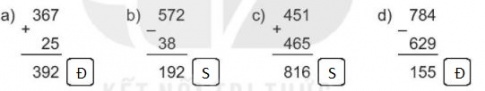 - HS nhận xét, chữa bài- HS đọc- HS trả lời- HS làm bài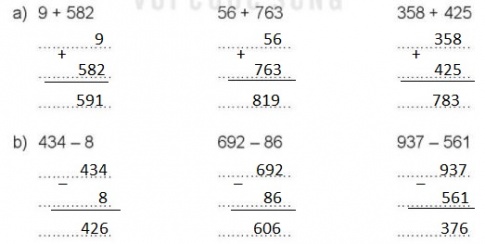 - HS chữa bài, chia sẻ cách làm- HS đọc yêu cầu- HS lắng nghe- HS làm bài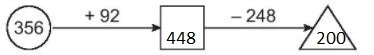 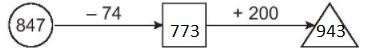 Nội dungLượng VĐLượng VĐPhương pháp, tổ chức và yêu cầuPhương pháp, tổ chức và yêu cầuNội dungT. gianS. lầnHoạt động GVHoạt động HSI. Phần mở đầuNhận lớpKhởi động- Xoay các khớp cổ tay, cổ chân, vai, hông, gối,...   - Bài thể dục PTC.- Trò chơi “lăn bóng bằng tay”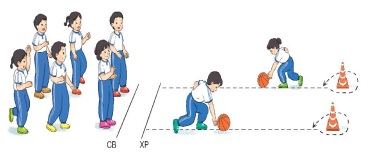 II. Phần cơ bản:- Kiến thức.- Ôn động tác tại chỗ ném rổ hai tay trước ngực cự ly gần.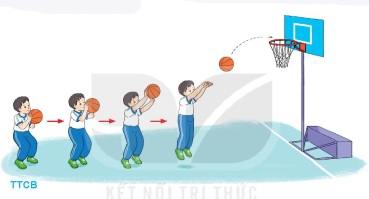 -Luyện tậpTập theo tổ nhómTập theo cặp đôiTập cá nhânThi đua giữa các tổ- Trò chơi “dẫn bóng tiếp sức”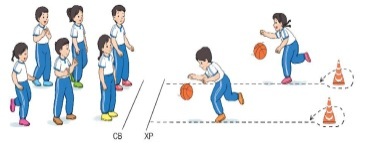 - Bài tập PT thể lực:- Vận dụng: III.Kết thúc-  Thả lỏng cơ toàn thân. - Nhận xét, đánh giá chung của buổi học.  Hướng dẫn HS Tự ôn ở nhà- về lớp5 – 7’2-3’16-18’3-5’4- 5’2x8N2x8N2 lần 4 lần4 lần1 lần 2 lầnGv nhận lớp, thăm hỏi sức khỏe học sinh phổ biến nội dung, yêu cầu giờ học- GV HD học sinh khởi động.- GV hô nhịp, HS tập- GV hướng dẫn chơi- GV làm mẫu lại động tác kết hợp phân tích kĩ thuật động tác, các lưu ý khi thực hiện.- Cho 1 HS lên thực hiện lại động tác.- GV cùng HS nhận xét, đánh giá tuyên dương, những lưu ý khi thực hiện động tác.- Y,c Tổ trưởng cho các bạn luyện tập theo khu vực.- Gv  quan sát, sửa sai cho HS.- Phân công tập theo cặp đôi- Tiếp tục quan sát, nhắc nhở và sửa sai cho HSTừng HS thực hiệnGV Sửa sai- GV tổ chức cho HS thi đua giữa các tổ.- GV và HS nhận xét đánh giá tuyên dương.- GV nêu tên trò chơi, hướng dẫn cách chơi, tổ chức chơi - Nhận xét tuyên dương .- Cho HS chạy nâng cao đùi tại chỗ 15 lần sau đó chạy nhanh 15m- Yêu cầu HS thực hiện BT3 trong sách.- GV hướng dẫn- Nhận xét kết quả, ý thức, thái độ học của hs.- VN ôn lại bài và chuẩn bị bài sau. Đội hình nhận lớp  - HS khởi động theo GV.- HS Chơi trò chơi.   --------   --------                             - HS quan sát GV làm mẫu- HS tiếp tục quan sátĐH tập luyện theo tổ       GV    - HS vừa tập vừa giúp đỡ nhau sửa động tác sai- Từng tổ  lên  thi ném bóng vào rổ xem tổ nào ném được nhiều nhất. - Chơi theo hướng dẫn   -------------   -------------                             HS thực hiện kết hợp đi lại hít thở- HS thực hiện- HS thực hiện thả lỏng- ĐH kết thúc